AIDE A L’IMMOBILIER D’ENTREPRISE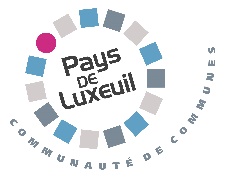 DOSSIER DE DEMANDE D’AIDEIDENTIFICATION DU DEMANDEURRaison sociale : …………………………………………………………………………………………………………………………………….……………………Nom du représentant légal : ………………………………………………………………………………………………………………………………………Fonction du représentant légal : …………………………………………………………………………………………………………………………………Siège social : ……………………………………………………………………………………………………………….……………………………………………… …………………………………………………………………………………………………………….…………………………………………………………………………………………………………………………………….………………………………………………………………………………………………………………………Activité de l’entreprise :  Production, préciser laquelle : ………………………………………………………………………………………………………………………………… Transformation, préciser laquelle : ………………………………………………………………………………………………………………………… Services qualifiés aux entreprises, préciser : …………………………………………………………………………………………………………..Statut juridique de l’entreprise : Entreprise individuelle 		 EIRL 			 SARL 		 EURL 		 SCI SAS 					 SASU		 SA 			 SNCN° SIRET : ……………………………………………………………………………………………………………….……………………………………………………Effectifs de l’entreprise : ……………………………………………………………………………………………………………….……………………………Chiffre d’affaires de l’entreprise sur les 3 dernières années : 2020 : …………………………………………………2019 : …………………………………………………2018 : …………………………………………………STRATEGIE DE L’ENTREPRISEHistorique de développement (projets structurants de l’entreprise depuis sa création)Stratégie envisagée à moyen terme (recherche de marchés supplémentaires, innovation technique et/ou environnementale, transition numérique…)Type de clientèlePart des clients particuliers :Part des client professionnels :Etat du marché de la filière (grandes tendances, principaux clients, principaux concurrents…)Démarche RSEDémarche développement durableOBJET DE LA DEMANDEContexte de la demande :  1ère implantation de l’activité sur le territoire de la CCPLx		 Développement d’une activité installée sur le territoire de la CCPLxType d’investissement : Acquisition d’un bien immobilier clé en main Acquisition d’un bien immobilier avec travaux Construction neuve 	 Réhabilitation d’une friche	 Restructuration de bâtiments existantsDestination des locaux : Ateliers de production Bureaux  Stockage VenteCréations d’emplois induites par le projet (en ETP) : ……………………………………………………………………………………………………Surface des locaux objets du projet : …………………………………………………………………………… dont : Bureaux : …………………………………………………………………………Stockage intérieur : …………………………………………………………Stockage extérieur : …………………………………………………………Stockage semi-couvert : ………………………………………………….Ateliers : ………………………………………………………………………….Magasin : ………………………………………………………………………….Estimation du coût HT de l’opération : ………………………………………………………………………….PERSPECTIVES DE DEVELOPPEMENT DU DEMANDEURObjectifs du projet :  Réponse à une augmentation des commandes, dont taux de croissance estimé : ………………………………………………….  Réorganisation des ateliers de production Conditions de travail des employésOptimisation des process de fabricationAutres, préciser : ………………………………………………………………………….…………………………………………………………… Mise en œuvre d’un projet innovant ou environnementalAutres, préciser :  ………………………………………………………………………….…………………………………………………………………………Présentation succincte du projet : Calendrier de mise en œuvre : Acquisition : ………………………………………………………………………….……Démarrage des travaux : ……………………………………………………………Fin des travaux : …………………………………………………………………………Démarrage de l’activité : ……………………………………………………………Réalisation d’une étude de marché : Oui						 Non Si oui, fournir les éléments à l’appui de la demande.Perspectives de résultat Financement du projet : Historique des aides publiques perçues au cours des trois dernières années :  Etabli le ……………………………………………………………A ……………………………………………………………Le représentant légal(nom, prénom, cachet de l’entreprise)PIECES A FOURNIR A L’APPUI DE LA DEMANDEDossier de demande dûment complétéDevis PlansAutorisations administratives d’exploitation le cas échéantAutorisations administratives de construction/d’aménagementStatuts de la sociétéKbis datant de moins de 3 moisTrois dernières liasses fiscalesAttestations de régularité fiscale et socialeRIBToute fausse déclaration pourra entrainer le retrait de la subvention. Le présent document ne vaut pas acceptation de la demande. Une notification (attribution ou rejet) sera adressée au demandeur sur la base des éléments renseignés.NATURE DES DEPENSESPRESTATAIREMONTANT HT ESTIME OU DEVISETERRAINACQUISITIONTERRASSEMENTVRDAUTRESTOTAL TERRAINTRAVAUXTOTAL TRAVAUXETUDESMOESPSCT GEOMETREAUTRESTOTAL ETUDESDernier exerciceAnnée N-1Exercice en coursAnnée NPrévisionsAnnée N+1PrévisionsAnnée N+1Chiffre d’affairesDont export+ stocks produits finis (FM+FN)+ autres produits d’exploitation1 = PRODUCTIONAchats (FS + FU)+ sous-traitance (YT)+ variation des stocks (FT + FV)ACHATS CONSOMMES+ autres charges externes (FW-HP-HQ)+ impôts et taxes (FX)2 = CONSOMMATION1 – 2 = VALEUR AJOUTEESalaires et charges socialesEXCEDENT BRUT D’EXPLOITATIONDotation aux amortissements (GA)Loyers de crédit-bail mobilier (HP)Loyers de crédit-bail immobilier (HQ)Charges financières (GR)RESULTAT D’EXPLOITATIONRESULTAT NET APRES IMPOTS (HN)MARGE BRUT D’AUTOFINANCEMENT (GA + HN)EFFECTIFAnnée NAnnée N+1Année N+2BESOINSPROGRAMME D’INVESTISSEMENTImmobilier Agencement, installationMatériel (y compris crédit-bail)Immatériels (dont R&D)REMBOURSEMENT D’EMPRUNTSAnciens Nouveaux BESOINS SUPPLEMENTAIRES EN FONDS DE ROULEMENTDISTRIBUTION DE DIVIDENDESAUTRESTOTALRESSOURCESAPPORTS EN CAPITALAPPORTS EN COMPTES COURANTS BLOQUESAUTRES APPORTS (préciser)CAPACITE D’AUTOFINANCEMENTFINANCEMENTS BANCAIRESMoyen/long termeCrédit-bail immobilierCrédit-bail mobilierAIDES PUBLIQUESCCPLxDépartementRégionEtatFonds européensAUTRES AIDESTOTAL